En Huesca, a 31 de Octubre de 2013. Asunto; Publicación articulo original. Directora de la revista METAS DE ENFERMERÍA.Estimada Señora:Por medio de la presente carta, Laura Sanjuan Estallo con D.N.I. 18054722 K, Oihana Arrazola Alberdi con D.N.I. 18045948 X y Loreto García Moyano con D.N.I. 18055840 N, solicitan la valoración de su artículo para su publicación en  la  revista ENFERMERÍA GLOBAL. Indicando que dicho trabajo se ajusta a las normas de publicación de dicha revista, que todos los autores hemos participado en el manuscrito y aceptamos el envió para su publicación, que el manuscrito no ha sido previamente publicado, ni está en consideración simultánea por otro comité editorial. De esta manera, ceden todos los derechos de autor a ENFERMERÍA GLOBAL, en caso de que este trabajo sea aceptado para su publicación.Se adjunta el trabajo original adaptado al formato requerido, en el que usted podrá encontrar la dirección de contacto. Esperamos consideren nuestro articulo adecuado para su publicación en esta revista, de hecho, estamos especialmente interesados en ello. Sería para nosotras una gran oportunidad. Quedamos así, a su disposición y a la espera de  su respuesta. Atentamente,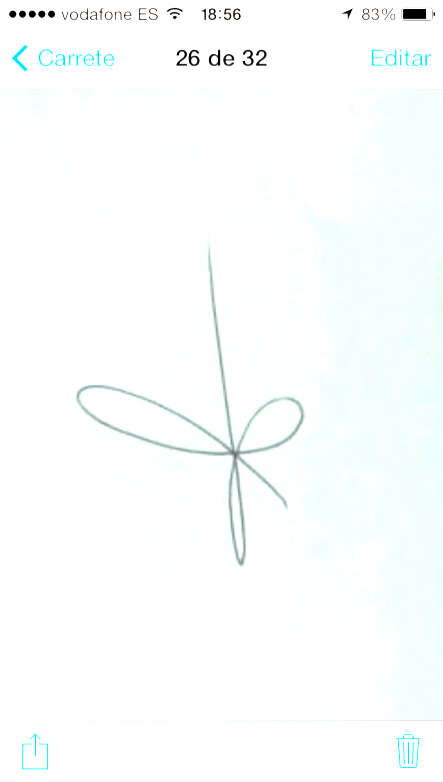 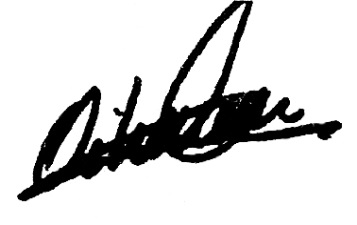 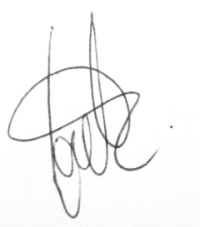 